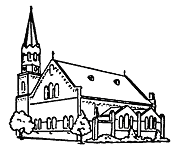 Protestantse gemeente te Zaamslag3 mei 2020, 10.00 uur4de zondag van PasenDoorgaande lezing uit Exodusvoorganger: Ds Gerard de Langlector: Francien Riemens-de Jagerorganist: Johan HamelinkOrgelspel voor de dienst: Psalm 22 in drie versen (Anthony van Noordt)Begroeting en mededelingenVotum en gebedsstilteBemoediging en groetIntroïtus: Psalm 66: 1, 4, 7Breek, aarde, uit in jubelzangen,Gods glorierijke naam ter eer.Laat van alom Hem lof ontvangen.Geducht zijn uwe daden, Heer.Uw tegenstanders, diep gebogen,aanvaarden veinzend uw beleid.Heel d’aarde moet uw naam verhogen,psalmzingen uwe majesteit.Gij bracht ons in des vijands netten.Hij heeft het tuig ons aangelegdom in het zadel zich te zetten,en als een rijdier ons geknecht.Hij heeft ons in het vuur gedrevenen door de wateren gejaagd.Toen hebt Gij ’t leven ons hergevenen alles wat ons hart behaagt.De naam des Heren zij geprezen!Hij, die getrouw is en nabij,heeft mijn gebed niet afgewezen.De Heer is goed geweest voor mij.Gebed om verlichting met de Heilige GeestBrammetjeProfetenlezing: Exodus 17: 8 - 168In Refidim werd Israël aangevallen door de ​Amalekieten. 9Toen zei ​Mozes​ tegen ​Jozua: ‘Kies een aantal mannen uit en trek met hen tegen ​Amalek​ ​ten strijde. Ikzelf zal morgen op de top van de heuvel gaan staan, met in mijn hand de staf van God.’ 10Jozua​ deed wat ​Mozes​ hem had opgedragen en trok tegen ​Amalek​ ​ten strijde, en ​Mozes​ ging naar de top van de heuvel, sa-men met ​Aäron​ en Chur. 11Zolang ​Mozes​ zijn arm opgeheven hield, was Israël de sterkste partij, maar liet hij zijn arm zakken, dan was ​Amalek​ de sterkste. 12Toen ​Mozes’ armen zwaar werden, legden ​Aäron​ en Chur een steen bij hem neer, zodat hij daarop kon gaan zitten. Zelf gingen ze aan weerszijden van hem staan, om zijn armen te ondersteunen. Daardoor konden zijn armen opgeheven blijven totdat de zon onderging. 13Zo versloeg ​Jozua​ het ​leger​ van ​Amalek​ tot de laatste man.14De HEER zei tegen ​Mozes: ‘Leg deze overwin-ning in een oorkonde vast, zodat niemand die ooit zal vergeten, en overtuig ​Jozua​ ervan dat ik zal zorgen dat niets op aarde nog aan het volk van ​Amalek​ herinnert.’ 15Toen bouwde ​Mozes​ een ​altaar, en hij noem-de het ‘De HEER is mijn ​banier’. 16Hij zei: ‘Omdat ​Amalek​ de hand heeft durven opheffen tegen de ​troon​ van de HEER, zal de HEER strijd voeren tegen ​Amalek, in alle komen-de generaties.’Antwoordpsalm: Psalm 123Tot U, die zetelt in de hemel hoog,hef ik vol hoop mijn oog.Zoals een knecht let op zijns heren wenkenof hij zijn gunst wil schenken,zoals het oog der dienstmaagd vol vertrouwenrust op de hand der vrouwe,zo zien wij op tot God, den Heer, tot Hijons weer genadig zij.Wees ons nabij, wees ons nabij, ons lotstelt ons voor elk ten spot.Ons hart walgt van de hoogmoed der gerusten,de trots der zelfbewusten.Wij zijn reeds lang verzadigd van verachtingen hebben geen verwachting,tenzij van U: o Heer, neem weg de smaad,verlos ons van dit kwaad.Apostellezing: Romeinen 8: 31 – 39 31Wat moeten wij hier verder over zeggen? Als God voor ons is, wie kan dan tegen ons zijn? 32Zal hij, die zijn eigen Zoon niet heeft gespaard, maar hem omwille van ons allen heeft prijsgege-ven, ons met hem niet alles schenken? 33Wie zal Gods uitverkorenen aanklagen? God zelf spreekt hen vrij. 34Wie zal hen veroordelen? ​Christus​ ​Jezus, die gestorven is, meer nog, die is opge-wekt​ en aan de rechterhand van God zit, pleit voor ons. 35Wat zal ons scheiden van de ​liefde​ van ​Christus? Tegenspoed, ellende of vervolging, honger of armoede, gevaar of het ​zwaard? 36Er staat geschreven: ‘Om u worden wij dag na dag gedood en afgevoerd als schapen voor de slacht.’ 37Maar wij zegevieren in dit alles glans-rijk dankzij hem die ons heeft liefgehad. 38Ik ben ervan overtuigd dat dood noch leven, ​engelen​ noch machten noch krachten, heden noch toe-komst, 39hoogte noch diepte, of wat er ook maar in de schepping is, ons zal kunnen schei-den van de ​liefde​ van God, die hij ons gegeven heeft in ​Christus​ ​Jezus, onze ​Heer.PreekOrgelspel: Gelukkig is het land dat God de Heer beschermt. Bewerking van Jan ZwartGezang 416 (LvdK 1973)Lied 801Door de nacht van strijd en zorgen schrijdt de stoet der pelgrims voort, vol verlangen naar de morgen, waar de hemel hen verhoort. Liederen zingend vol vertrouwen tot zij in het eeuwig licht in elk ander mens aanschouwen ’t lichten van Gods aangezicht.Door de nacht leidt ons ten leven licht dat weerklinkt overal, dat ons blinkend zal omgeven, als ons God omvangen zal.In ons hart is dit de luister, dit de liefde die ons leidt op de kruistocht door het duister naar de lichte eeuwigheid.Met één lied uit duizend monden gaan wij zingend door de nacht, door één Geest tesaam verbonden, naar de kust waar God ons wacht.Eén van hart en één van zinnen, één in onze aardse strijd, s hemels overwinnen, één in tijd en eeuwigheid.Zo gaan wij hier met elkander door de nacht op weg naar huis, pelgrims die uit alle landen samenkomen rond het kruis.Dankzegging, voorbede, stil gebed, Onze VaderSlotlied: Lied 835Jezus, ga ons voor deze wereld door, en U volgend op uw schreden gaan wij moedig met U mede.Leid ons aan uw hand naar het vaderland.Valt de weg ons lang, zijn wij klein en bang, sterk ons, Heer, om zonder klagen achter U ons kruis te dragen.Waar Gij voor ons trad is het rechte pad.Krimpt ons angstig hart onder eigen smart, moet het met de ander lijden, Jezus, geef ons kracht tot beide. Wees Gij zelf het licht dat ons troost en richt. In de woestenij, Heer, wees ons nabij met uw troost en met uw zegen tot aan ’t eind van onze wegen.Leid ons op uw tijd in uw heerlijkheid.ZegenGemeente (zegt): Amen.Lied 708: 1, 6Wilhelmus van Nassouweben ik van duitsen bloed,den vaderland getrouweblijf ik tot in den dood.Een prinse van Oranjeben ik vrij onverveerd,den koning van Hispanjeheb ik altijd geëerd.Mijn schild ende betrouwenzijt Gij, o God, mijn Heer!Op U zo wil ik bouwen,verlaat mij nimmermeer!Dat ik toch vroom mag blijven,uw dienaar te aller stond,de tirannie verdrijvendie mij mijn hart doorwondt.Orgelspel na de dienst: Final uit Symphonie 4(Charles Marie Widor)